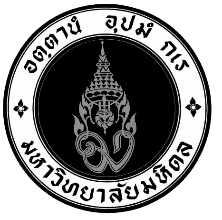 ภาควิชา/งาน/หน่วย…………………….……………โทร……………...ที่  	อว.78.08/                     วันที่            เรื่อง  	ขออนุมัติเบิกค่าตรวจวิเคราะห์/ใช้เครื่องมือ...................................เรียน  	คณบดีสิ่งที่ส่งมาด้วย	1.  สำเนาหนังสือขออนุมัติหลักการ (พร้อมเซ็นสำเนาถูกต้อง)		2.  สำเนาแบบฟอร์มการขอรับบริการวิชาการ (พร้อมเซ็นสำเนาถูกต้อง) (ถ้ามี)		3.  ใบเสนอราคา		4.  ใบแจ้งหนี้ 	ตามที่โครงการ............................................................................................. ได้รับทุนอุดหนุนจาก............................................................................ ได้ทำการขอรับบริการวิชาการตรวจวิเคราะห์/ใช้เครื่องมือ..................................... จาก..........................................................................	ในการนื้ทางโครงการฯ ขออนุมัติเบิกค่าตรวจวิเคราะห์/ใช้เครื่องมือ จำนวนเงิน................... บาท (.....................................................)  โดยตัดโอนเงินจากโครงการวิจัยให้กับ....................................................	จึงเรียนมาเพื่อโปรดพิจารณาและอนุมัติ จักเป็นพระคุณยิ่ง 	(……………………….…….…….)	หัวหน้าโครงการเรียน  รองคณบดีฝ่ายการคลัง     เพื่อโปรดพิจารณาอนุมัติเบิกจ่ายเงินจำนวนเงิน……………… บาทอนุมัติ (……………………………………............................................…………..….)จากเงินของโครงการวิจัย………………………………..(ผศ.ดร. อัญชลี จินตพัฒนากิจ)(นางทศวรรณ  เอี่ยมวิมังสา)รองคณบดีฝ่ายการคลัง	หัวหน้างานคลังและพัสดุปฏิบัติงานแทนคณบดีคณะเภสัชศาสตร์